                           Программа онлайн-семинара:Порядок исчисления ИПН:Объекты ИПН: облагаемый доход у источника выплаты и облагаемый доход физлицом самостоятельно.Резидент и нерезидент. Понятия: постоянного пребывания и постоянного проживания.Разница в налогообложении.Налогообложение резидентов:Виды доходов, в том числе работников и по ДГПХ.Облагаемый доход физлица по ИПН.Не доход физлица.Корректировки и налоговые вычеты. Разницы.Социальные платежи (ОПВ, ОППВ, СО, ОСМС)Соц. Налог к уплате в бюджет, кто не плательщик.Налогообложение нерезидентов:Виды доходов, в том числе работников и по ДГПХ.Облагаемый доход физлица по ИПН.Доходы, освобожденные от налогообложения.Социальные платежи по иностранцам из стран членов ЕАЭС и не членов ЕАЭС Примеры.Соц. Налог к уплате в бюджет.Правила исчисления средней заработной платы (СЗП). Примеры.Декларация по ИПН и Соц. Налогу ФНО 200.00 за 2022 г. Особенности заполнения налоговой отчетности.В каких случаях физлица должны сами декларировать свои доходы и представить форму 240.00 за 2021 год. Примеры.Особенности Единого совокупного платежа (ЕСП).Всеобщее декларирование.Целевая аудитория:Главные бухгалтера и бухгалтера отделов, специалисты бухгалтерских и финансовых служб, аудиторы и другие пользователи бухгалтерской и налоговой отчетности.Лектор: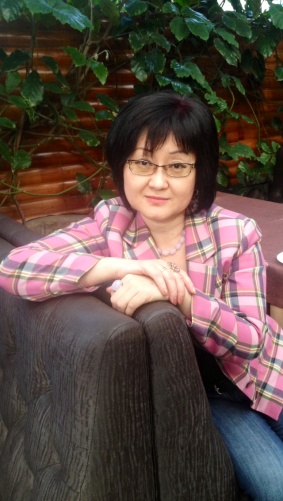 Ким Светлана Хасановна (г. Алматы) – сертифицированныйбухгалтер САР, член Палатыпрофессиональных бухгалтеров иаудиторов РК, сертифицированныйпрофессиональный бухгалтер РК.Подробности:ОНЛАЙН семинар состоится26-27 января 2022, с 14:00 до 17:00 ч.Стоимость участия: 26 400 тенге!Действуют АКЦИИ:ИПН+КПН+Обзор=67 410 тенгеИПН+Обзор=39 060 тенгеИПН+КПН=52 110 тенгеКПН+Обзор=43 650 тенге!В стоимость обучения входит: раздаточный материал в электронном виде, сертификат в электронном виде (с указанием 8 академических часов, которые идут Вам в зачет), онлайн включение с тренером, запись семинара на 30 дней, месячная пост.поддержка от лектора.Зарегистрироваться можно, заполнив бланк заявки и позвонив по телефонам:8 (7212) 41-86-48, 50-40-45           E-mail: profi06@inbox.ru	           Сайт: www.hr-profi.kz